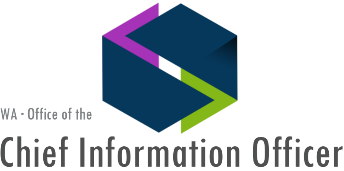 Geospatial Portal & WAMAS Steering Committees (Monthly)						     	     MinutesNotesGPSC Welcome, introductions, assign recorder, adjust agendaRecorder:  Tim MinterManagement & DataGeographic Information Technology (GIT) Committee meeting updateJoanne Markert – OCIO provided overview of the GIT meeting.  Tim Minter – DSHS summarized the Integration and Interoperability Workgroup status.  Matthew Modarelli - MIL found the GIT meeting to be valuable.  Group discussed how to engage and help support smaller agencies.  Rey Dejos – UTC noted that their primary cost is for ArcGIS Server.  Rey is looking for opportunities to reduce that cost.  Joanne noted willingness to consider a potential state Esri Enterprise License Agreement.  Chris Marsh – DFW described his previous employer’s experience with consolidating the GIS function, obtaining a statewide Esri Enterprise License Agreement, and realizing a 2/3 cost savings.  David Wright – DOR noted that Washington’s strategic geospatial plan describes a shared service environment and supports the approach of negotiating an Esri Enterprise License Agreement.Geospatial Portal simplification updateJoanne – provided a PPT slide with the current status and review of graphics used in the June GIT meeting.  An in-depth group discussion ensued around what Geospatial Portal is.  The overarching objective is to share our data among each other to reduce costs and improve data quality, and to the public to meet public records requirements.  The Open Data Exchange workgroup is still active and will be sharing results and recommendations for using the Esri ArcGIS Online Open Data capabilities to achieve our objectives.  David noted that one driver for the Geospatial Portal was to consolidate state agency data.Chris Marsh – the ArcGIS Online credit cost of vector tiles has dropped far below the cost of storing vector data for feature layers.  Maybe something to look into.  Documentation:  http://doc.arcgis.com/en/arcgis-online/reference/credits.htm ArcGIS Online Open Data Technical Peer Exchange statusNo discussion.  Next Meeting Wednesday September 20 10-11:30AM  Rm 2331 in 1500 Jefferson BuildingImagery update and service security discussionNo discussion.  Joanne is still reviewing options.  These issues of storing large datasets and sharing them is not going to go away.  Drones, LiDAR, more imagery will continue to be issues for us.  Segregated vector from imagery from WAMAS in order to do pricing estimates.  Not ready to recommend a possible direction on this yet.Accessibility updateDeferred to next meeting.Decision:  Reduce number of GPSC meetings per year?Agency representatives unanimously decided to keep the current GPSC meeting frequency and schedule as is for now in order to maintain focus and momentum on simplification objectives.  A soft target date for completing simplification is by March 2018.  We can review GPSC meeting frequency and schedule at that point.Steering Committee members have prioritized the following activities for the Geospatial Portal content and computing resources.Simplify accessImprove publishingReduce duplicationCRAB update:  deferred to October 2017 meetingInfrastructure & SoftwareWaTech updateBill Moneer - WaTech:  infrastructure is in holding pattern.  The Arc GIS Server site has not been upgraded pending decision on going to Esri Managed Services.  WaTech in general performs very little application administration.  ArcGIS Server site is one of few examples.  Exchange, apps for OFM, etc.  Bill’s group supports the hardware and OS tiers.  The ArcGIS Server site is one of only a few applications that are managed by WATech.  Other examples include, Exchange, apps for OFM, etc.  Bill’s group supports the hardware and OS tiers.  Currently the Nutanix farm, where the ArcGIS Server site that supports the Geospatial Portal and WAMAS currently has 18 host servers.  WaTech has decided not to purchase any new hosts and Nutanix is expected to be retired in 1-2 years.  Bill does not recommend that WATech hosts the GIS servers or that they move to the upcoming private cloud environment.  Bill’s team is still working on FME.  David Wright noted that FME is still online, and that the issue is with his Active Directory access to the FME server.Esri Managed Services statusWhat other options should we consider?Cloud hosting with an agency (not WaTech) to maintain the software and upgradesMove vector features to ArcGIS Online; imagery to ? and WAMAS to ?Advantage to Esri managed services is that they provide the systems and Esri COTS application administration support.  Disadvantage is that they do not provide non-Esri COTS or custom application administration support and that their support availability is less than WaTech has been providing.Private cloud service offered by WaTech – Joanne to follow up.Imagery – requested information from Harris about hosting options, there is a presentation at NSGIC on large imagery hosting by Esri, Joanne to contact Abby Gleason of DNR to discuss their evaluation of hosting options for LiDAR.ApplicationsWAMASMaster Address File (MAF) statusNo discussion.Data improvement:  integrating County address pointsMatthew Modarelli - MIL:  Opportunity to use County data for WAMAS.  Joanne will coordinate with Dan Miller at MIL to gain access.  David Wright:  WAMAS needs to be a consumer of this data.  Esri Managed services – what to do?  For now, David Wright, Jenny Konwinski, Craig Erickson, and Steve Leibenguth will help Bill Moneer with the bare minimum support to keep WAMAS alive.  Bill and Joanne will coordinate to have WaTech release funds to OCIO that were paying for WAMAS environment support.The WAMAS development team will put together cost structure to provide application administration and production-ready resources (failover, etc.) and will provide drafts in October.Closing Comments, adjournmentNext Meeting – October 12, 2017 – 2nd Thursday of each monthAction ItemsGPSC ParticipantsAgency Codes and Authorized Abbreviations | participating in today’s meeting – WAMAS Meeting Participants	Brian Cochrane SCC, Tom Williams DOL, Beth Plunkett DOL, Matt Modarelli MILReferencesGeospatial PortalGeospatial Portal – Shared GIS InfrastructureGeospatial Portal Technical Resources > Portal Operations – Roles & ResponsibilitiesGeospatial Portal Steering CommitteeGeographic Information Technology CommitteeWashington State Office of the Chief Information OfficerWashington Master Addressing ServicesWashington Master Addressing Services (WAMAS)Training GuideTechnical SupportTechnical Documentation and FlyersAccessing WAMAS ServicesMaster Addressing Steering Committee (WAMAS)ItemTopicsTime LeadAction/Follow-upGPSC Welcome, introductions, assign recorder, adjust agenda1:00 PM(5 min)Tim MinterManagement & DataManagement & DataManagement & DataManagement & DataManagement & Data1Geographic Information Technology (GIT) Committee meeting updateGeospatial Portal simplification updateArcGIS Online Open Data Technical Peer Exchange statusImagery update and service security discussionAccessibility updateDecision:  Reduce number of GPSC meetings per year?CRAB update1:05 PMJoanne Markert / AllJoanne / AllJulie JacksonJoanneJoanneJoanne / AllInfrastructure & SoftwareInfrastructure & SoftwareInfrastructure & SoftwareInfrastructure & SoftwareInfrastructure & SoftwareWaTech updateEsri Managed Services statusWhat other options should we consider?Bill MoneerJoanneApplicationsApplicationsApplicationsApplicationsApplicationsWelcome, introductions, assign recorder, adjust agenda2:15 PM(5 min)Jenny KonwinskiWinston McKennaWAMASMaster Address File (MAF) statusData improvement:  integrating County address pointsDecision:  Reduce number of GPSC meetings per year?2:20 PMDavid WrightJoanne / AllJoanne / AllClosing Comments, adjournmentNext Meeting – To be decided – see agenda item3:25 PM(5 min)OrgRepresentativeAlso participatingOrgRepresentativeAlso participatingDNRBrad MontgomeryBetty Austin, Terry Curtis, Abby Gleason, Jeffrey Holden, Caleb MakiCOMAllan JohnsonDFWBrian FairleyRandy Kreuziger, Chris MarshPARKSKathryn ScottDOTAlan SmithTess Starr, Jordyn Mitchell, Julie JacksonDOLTom WilliamsBeth PlunkettECYChristina KellumRich KimRCFBGreg TudorDSHSTim MinterGeorge Alvarado, Steve LeibenguthTSCDORDavid WrightAustin HildrethJLSBrad EllisDOHCraig EricksonScott KelloggCRABEric HagenlockL&IWinston McKennaBryan HuebnerDAHPMorgan McLemoreWSPLouis HurstUTCBrian GillespieRey DejosDESPSPGreg TudorOFMMike Mohrman or Tom KimpelLaurie WoodSCCBrian CochraneLCBKevin DuffyWSRBChris JansenAGRPerry BealeLEAPCurtis GilbertsonSPICathy WalkerOCIOJoanne MarkertJenny Konwinski, Will SaundersMILRick GeittmannJonathan Cochran, Matt Modarelli, Albert CisseWaTechBill MoneerRob MorrisOrgRepresentativeAlso participatingOrgRepresentativeAlso participatingOCIOJenny KonwinskiJoanne MarkertWaTechBill MoneerRob MorrisDSHSSteve LeibenguthTim MinterDORDavid Wright Austin HildrethLNIWinston McKennaBryan HuebnerDOHCraig Erickson